Name ________________Living Well to Protect the Environment4. How do the things that make me and my family happy connect to the earth?____________________________________ connection____________________________________________________________________________ connection________________________________________5. List 3 natural resources and a product that is made from it.6. Circle the first stage in a t-shirt’s life cycle.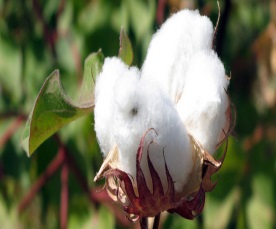 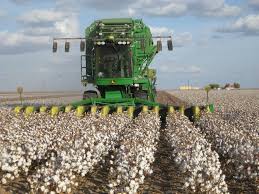 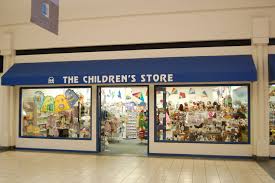     Cotton Plant	                         Harvesting Cotton                            Clothing Store  7. Circle the second stage in a t-shirt’s life cycle.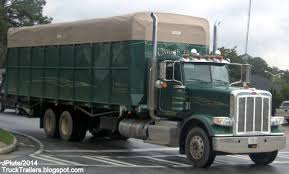 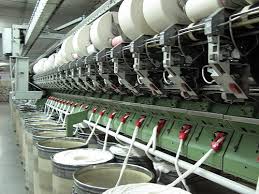    Transportation		       Harvesting Cotton	                  Clothing Factory8. Circle the third stage in a t-shirt’s life cycle.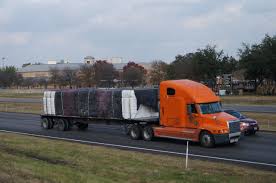 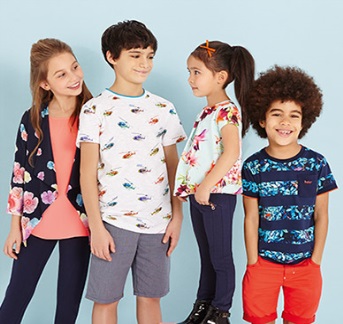 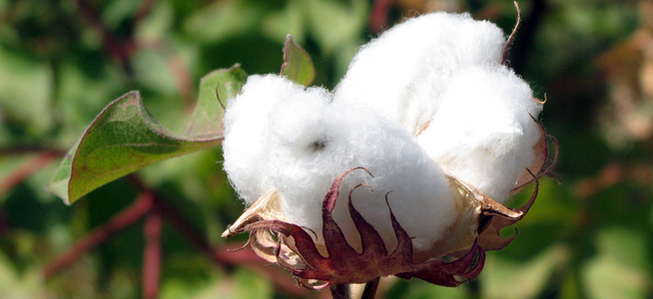         Transportation		            Wear Clothing		                       Cotton Plant9. Circle the answer that is best for the environment.Recycle 			         Reuse					Reduce10. What did you like most about the Community Engagement Project?
_________________________________________________________________________________________Developed by Karen Bouska, Wapsie Valley first-grade teacherI need these things to survive.1._________________________________________2.________________________________________3.________________________________________I want these things.1.__________________________________________2.__________________________________________3.__________________________________________Natural ResourceProduct1.2.3.